Name: _____________________________     Date presented in class: ______________  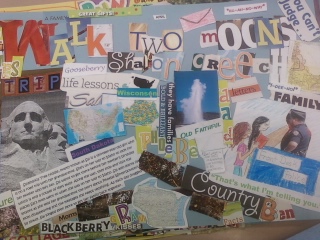 Got ItWorking On ItExtra NotesI have included at least 10 words and pictures about my book in my collage.I have included the title and author of my book in some way on my paper.My collage is neatly displayed on my paper.I am able to talk about the words and pictures I have used and tell how they relate to the book I read. “I chose this picture because…”